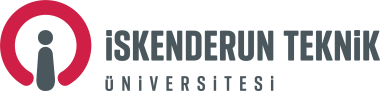 İSKENDERUN TEKNİK ÜNİVERSİTESİLisansüstü Eğitim Enstitüsü    DANIŞMAN DEĞİŞİKLİĞİ FORMU                                                                                                                                                                    ......./......../20........................................... Anabilim Dalı Başkanlığı’naAnabilim dalınız ............................................ numara ile kayıtlı YL/Doktora öğrencisiyim. Aşağıda belirttiğim nedenle danışmanımın değiştirilmesi için izinlerinizi ve gereğini saygılarımla arz ederim.---------------------------------------------------------------------------------------------------------------------------------------------------Mevcut Danışmanın Görüşü:                                                                                                      ......./......../20...   Danışmanlığını yürüttüğüm  YL/Doktora Öğrencisi .......................................................................’ın    isteği tarafımca uygun görülmüştür.                                                                                                                                                       İmza---------------------------------------------------------------------------------------------------------------------------------------------------                                                                                                                                                                          İmzaLİSANSÜSTÜ EĞİTİM ENSTİTÜSÜ MÜDÜRLÜĞÜNE                                                                                                                                                                   ......../........./20...   Yukarıdaki Danışmanlık değişikliği            UYGUNDUR                  UYGUN DEĞİLDİR---------------------------------------------------------------------------------------------------------------------------------------------------   ENSTİTÜ YÖNETİM KURULU KARARI		 Karar No :  …./…./….                                  Tarih : ......../......../20...            UYGUNDUR                 UYGUN DEĞİLDİRAçıklama: 1-Bu form enstitüye iletilmek üzere Anabilim Dalı Başkanlığına teslim edilir. Bu form ile birlikte konu değişikliği yapılacak ise Danışman Atama Formu, Tez Konusu Belirleme Formu (Form 4) da doldurulmalıdır (Bk. Sen. Esasları Madde 29(1-3) Madde 30). 